                                                                              SAN BOIS CASA, INC.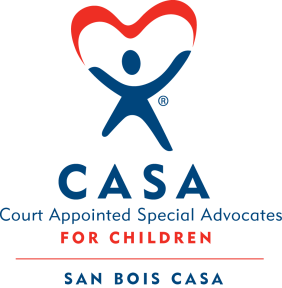                                          			KiBois Building 204 Wall St.                                                                                  P. O. Box 1392                                            	                      Poteau, OK 74953                                                             918-647-3267           AGENDA KiBois Community Action Center                  September 12, 2019 – 4:00 p.m.InvocationCall to OrderRoll Call (Compliance with Open Meeting Act)Welcome and Introductions of GuestsDiscussion and Possible Action on June 13, 2019 MinutesDiscussion and Possible Action on Financial Report for June 2019Discussion and Possible Action on Financial Report for July 2019Discussion and Possible Action on 2019-2020 Proposed BudgetDiscussion and Possible Action on Resignation of Debbie WilliamsDiscussion and Possible Action on 2019-2020 Board Committee AssignmentsDiscussion and Possible Action on Pittsburg County OfficeDirector’s Report –  Credit Card Report, VOCA Grant, Golf Tournament FundraiserAdvocate Supervisor’s Report – Volunteer TrainingXIV.  	Business not known within 24 hours of this meetingXV.	AdjournmentNext Meeting                                            November 14, 2019 – 4:00 p.m.